Publicado en Madrid el 24/01/2024 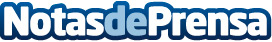 Ingeniero/a de desarrollo de negocio y Desarrollador/a de software, los profesionales más demandados mejor retribuidos del sector energético Adecco analiza las remuneraciones del sector de la Energía en España, centrándose en las diez posiciones más demandadas actualmente, así como su situación actual y previsiones de futuroDatos de contacto:AdeccoAdecco+34914325630Nota de prensa publicada en: https://www.notasdeprensa.es/ingenieroa-de-desarrollo-de-negocio-y Categorias: Nacional Programación Recursos humanos Industria Otras Industrias Innovación Tecnológica Sector Energético http://www.notasdeprensa.es